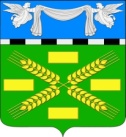 Совет Коноковского сельского поселенияУспенского района61 сессияРЕШЕНИЕ«14» сентября  2017 года								  №182 село КоноковоОб утверждении муниципальной программы «Комплексное развитие социальной инфраструктуры Коноковского сельского поселения Успенского района Краснодарского края на период 2017-2029 годы»            В соответствии с постановлением Правительства Российской Федерации от 01 октября 2015 года № 1050 «Об утверждении требований к программам комплексного развития социальной инфраструктуры поселений, городских округов», в соответствии с пунктом 4.1 статьи 6 Градостроительного кодекса Российской Федерации, руководствуясь статьей 14 Федерального закона от 6 октября 2003 года № 131-ФЗ «Об общих принципах организации местного самоуправления в Российской Федерации», уставом Коноковского сельского поселения Успенского района, Совет Коноковского сельского поселения Успенского района р е ш и л:        1.Утвердить  муниципальную программу «Комплексное развитие социальной инфраструктуры Коноковского сельского поселения Успенского района на 2017-2029 годы.         2.Обнародовать настоящее решение в соответствии с Уставом Коноковского сельского поселения Успенского района и разиестить на официальном сайте администрации Коноковского сельского поселения Успенского района в сети Интернет         3.Контроль за выполнением настоящего решения возложить на главу Коноковского сельского поселения Успенского района  Н.Д. Елисеева.          4.Настоящее решение вступает в силу на следующий день после дня его  обнародования.Глава Коноковского сельского поселения                               Успенского района                                                                             Н.Д. ЕлисеевПредседатель Совета Коноковского сельского поселения Успенского района                                  С.А. Хорольцова                                                                                     Приложение                                                                                      к решению Совета Коноковского                                                                                                сельского поселения                                                                                     Успенского района                                                                                     от 14.09.2017 года № 182Муниципальная программа«Комплексное развитие социальной инфраструктуры на территории муниципального образования Коноковского сельское поселение Успенского района Краснодарского края на  2017-2029 годы»ПАСПОРТМУНИЦИПАЛЬНОЙ ПРОГРАММЫ КОМПЛЕКСНОГО РАЗВИТИЯ СОЦИАЛЬНОЙ ИНФРАСТРУКТУРЫ Коноковского сельского поселения Успенского района Краснодарского краяНА 2017-2029 ГОДЫРАЗДЕЛ 1.  ХАРАКТЕРИСТИКА СУЩЕСТВУЮЩЕГО СОСТОЯНИЯ СОЦИАЛЬНОЙ ИНФРАСТРУКТУРЫ1.1  . Социально-экономическое состояние поселения, сведения о градостроительной деятельностиТерритория Коноковского сельского поселения расположена в западной части Успенского района Краснодарского края.В своих административных границах Коноковское сельское поселение занимает площадь 7530,80 га. Центром Коноковского сельского поселения является село Коноково. Связь с городом Краснодаром и населенными пунктами края осуществляется по автодороге федерального значения «Кавказ». С населенными пунктами района связь осуществляется по автомобильным дорогам регионального значения «г. Армавир –с. Коноково  – г. Невинномысск», «подъезд к х. Зуево», а также межмуниципального значения «с. Коноково – а. Урупский - с. Трехсельское - с. Пантелеймоновское».Территория поселения представляет собой в основном земли сельскохозяйственного назначения. Площадь сельскохозяйственных угодий на территории поселения составляет 5888,83 га.Село Коноково расположено в северной части земель поселения Площадь земель населенного пункта составляет 1230,57 га.Через поселение в широтном направлении пролегает автодорога федерального значения «Кавказ». Параллельно ей по южной окраине с. Успенского проходит железная дорога направлением «Армавир – Кисловодск».Производственные территории представлены объектами агропромышленного комплекса. В границах поселения производственные территории сосредоточены, в основном, вблизи с. Коноково. На землях сельскохозяйственного назначения, расположены животноводческие предприятия, на территории которых функционируют мастерские, крытые токи, зернохранилища, конторские здания, склады удобрений, стоянки сельскохозяйственной техники, сохраняемые или предлагаемые к восстановлению проектом по прямому функциональному назначению.В западной части поселения расположено подземное хранилище газа ООО «Кубаньгазпром». В северной части поселения, вблизи с. Коноково имеются месторождения глин.Территория села представляет собой единое планировочное образование, расположенное на левом берегу р. Кубань, между железнодорожной магистралью и водной поверхностью. Развитие  планируется на западной окраине населенного пункта.Самой перспективной территорией для развития производственной зоны села является Южная промзона, расположенная в южной части населенного пункта между автомагистралью «Кавказ» и железнодорожной магистралью, так как она имеет свободные земельные ресурсы. Развитие получает и северная производственная зона. Здесь, в северо-западной части села, в районе реконструируемого кирпичного завода, предусмотрен резерв производственных территорий малых предприятий. Общественно-деловая зона представлена существующим общественным центром села и проектируемыми центрами обслуживания, расположенными в существующих жилых кварталах на свободной от застройки территории и в проектируемых микрорайонах. Основной общественный центр села формируется на базе уже существующего центра, расположенного в геометрическом центре населенного пункта на ул. Калинина. По главным и основным улицам предусматривается пешеходная связь между общественными центрами и проектируемыми подцентрами, а также с зоной отдыха на берегу реки Кубань и р. Бейчуг.Население Численность населения Коноковского  сельского  поселения по состоянию на 01.01.2017 г. составляет 8000 человек. Здесь проживает 18,9 % населения Успенского района. Таблица 1 – Оценка численности постоянного населенияВ существующем генеральном плане Коноковского сельского поселения, совмещенным с проектом планировки, предлагается следующее проектное решение по демографической ситуации в поселении: численность населения на расчетный период по генеральному плану (2029 г.) составит 9 650 человек.  В связи с тем, что фактическая численность населения с 2010 года по 2017 год увеличилось на 120 человек, то принять расчетную численность населения по генеральному плану рационально.  Для этого необходима  реализация мероприятий приоритетных национальных проектов, мероприятий, направленных на сохранение и укрепление здоровья населения, в том числе репродуктивного, улучшение качества медицинского и социального обслуживания, защиту материнства и детства, пропаганда здорового образа жизни.Жилой фондВ границах Коноковского сельского поселения Успенского района существующий жилищный фонд на 2017 г.  составляет 148,52  тыс. м² общей площади. Обеспеченность жильем составляет  в среднем по сельскому поселению 18,6 м2/чел. и может колебаться в зависимости от доходов населения.Жилая застройка представлена главным образом домами с приусадебными участками индивидуальными и двухквартирными.  Градостроительная политика развития предусматривает развитие не только по экстенсивному пути, при котором осуществляется присоединение все новых и новых свободных от застройки земель к территории населенного пункта, но и по интенсивному пути в существующих границах.Проектный объем нового жилищного строительства определен исходя из:- проектной численности населения;- динамики жилищного строительства.Генеральным планом Коноковского сельского поселения (2029 год) предусмотрено максимальное сохранение существующего жилищного фонда. Убыль жилищного фонда составит 13,6 тыс. м2 (9,2 % от общего жилищного фонда), площадь сохраняемого существующего жилищного фонда составит 134,92 тыс. м2.В результате комплексного анализа территориальных резервов определены направления и объемы жилищного строительства на перспективу:- формирование новой индивидуальной усадебной и малоэтажной секционной жилой застройки в проектируемых кварталах населенных пунктов.  Предлагается размещение домов усадебного типа и малоэтажных секционных жилых домов, в которых средняя обеспеченность составит не ниже 32 м2 и 18 м2 на человека соответственно. Данный тип застройки в наибольшей степени будет отвечать современным требованиям комфортности проживания, обеспечивающий более гибкое реагирование на запросы населения в изменяющихся социально-экономических условиях. - существующая средняя жилищная обеспеченность в среднем по поселению составляет 18,6 м2 на человека. На расчетный срок предлагается доведение жилищной обеспеченности существующего населения к расчетному сроку до 21,2 м2  на человека.Таблица 2 – Перспективный объем жилищного фонда1.2 Технико-экономические параметры существующих объектов социальной инфраструктуры Коноковского сельского поселения  ОБЪЕКТЫ ЗДРАВООХРАНЕНИЯУслуги здравоохранения Коноковского сельского поселения Успенского района  представляют:-Коноковская врачебная амбулатория МБУЗ «Успенская ЦРБ» (с. Коноково, ул. Пионерская, 57). Амбулатория  рассчитана на 120  посещений в смену, а так же посещения на дому.  Так же расположено отделение скорой помощи на 1 автомобиль.   На территории села расположены две аптеки: -«Апрель» (с. Коноково, ул. Красная, 35А)- «Исида» ( с. Коноково, ул. Калинина, 38Б)ОБЪЕКТЫ ОБРАЗОВАНИЯ	Система образования выполняет важнейшую социально-экономическую функцию и является одним из определяющих факторов развития Коноковского сельского поселения. Общеобразовательные учреждения представлены:-Муниципальное общеобразовательное учреждение средняя общеобразовательная школа № 4   (с. Коноково, ул. Калинина, 22).  Школа рассчитана на 700 мест, а фактически посещают 619 учащихся, соответственно, степень загрузки 88,4 %.Здание школы 2-х этажное. Скомплектовано 27 классов, из них 26 общеобразовательных и 1 профильный класс (аграрно- технологический).- Муниципальное бюджетное общеобразовательное учреждение основная  общеобразовательная школа № 15 (с. Коноково, ул. Донская, 5). Школа рассчитана на 500 мест, и фактически посещают 500  учащихся, соответственно, степень загрузки 100%.  Образовательные учреждения Коноковского сельского поселения удовлетворяют сложившиеся образовательные потребности. Детские дошкольные  учреждения представлены:- Муниципальное автономное дошкольное  образовательное учреждение детский сад комбинированного вида № 9 (с. Коноково, ул. Коминтерна, 46).  Детский сад рассчитан на 280 мест, а фактически посещают 148 ребенка, соответственно, степень загрузки 52,8%;- Муниципальное автономное дошкольное  образовательное учреждение детский сад комбинированного вида № 21 (с. Коноково, ул. Российская, 23).  Детский сад рассчитан на 100 мест, а фактически посещают 90 детей, соответственно, степень загрузки 90%;- Муниципальное автономное дошкольное  образовательное учреждение детский сад №3 (с. Коноково, ул. Ленина, 42).  Детский сад рассчитан на 140 мест, а фактически посещают 120 детей, соответственно, степень загрузки 85,7%.Дошкольные  образовательные учреждения Коноковского сельского поселения посещают на 31% меньше детей, чем рассчитаны детские сады.Дошкольные  образовательные учреждения 
      Муниципальное образовательное бюджетное учреждение дополнительного образования детей детско-юношеская спортивная школа «Смена» муниципального образования Успенский район.ОБЪЕКТЫ ФИЗИЧЕСКОЙ КУЛЬТУРЫ И МАССОВОГО СПОРТАРазвитию физической культуры и массового спорта на территории Коноковского сельского поселения уделяется особое внимание. Хорошее здоровье обеспечивает долгую и активную жизнь, способствует выполнению планов, преодолению трудностей, дает возможность успешно решать жизненные задачи. Основная задача администрации муниципального образования по реализации политики в области физической культуры и спорта заключается в создании для населения условий для занятий физической культурой и спортом.Таблица 3 – Объекты физической культуры и массового спортаВ Коноковском сельском поселении проводятся спортивные мероприятия ко всем знаменательным датам Российской Федерации, Краснодарского края и местным праздникам. Вместе с тем необходимо отметить, что еще не в полной мере используются ресурсы физической культуры и спорта для улучшения здоровья населения. В сельском поселении остается недостаточным удельный вес населения, систематически занимающегося физической культурой и спортом.На данном этапе нуждается в серьезной модернизации существующая система физического воспитания различных групп населения сельского поселения. Так же отмечается низкий уровень привлечения трудоспособного населения к регулярным занятиям физической культурой и спортом в трудовых коллективах, а также по месту жительства.ОБЪЕКТЫ КУЛЬТУРЫЗадача органов местного самоуправления на современном этапе заключается не только в сохранении традиций, оставленных нам предками, но и во внедрении новых инновационных методов проведения и организации досуга населения в сельской местности. Таблица 4 – Существующие объекты культурыВ домах культуры работают  кружки для всех возрастных групп. Каждый здесь нашел занятие по интересам: пение, занятия танцами и спортом.  Ежедневно учреждение культуры принимает порядка 250 человек.Ежегодно учреждением культуры проводится порядка 300 мероприятий для взрослого населения, учащихся школы, детского сада, в том числе общепоселковых. ПРЕДПРИЯТИЯ ТОРГОВЛИ, ОБЩЕСТВЕННОГО ПИТАНИЯ, БЫТОВОГО ОБСЛУЖИВАНИЯПредприятия торговлиТаблица 5Объекты бытового обслуживанияТаблица 61.3  Прогнозируемый спрос на услуги социальной инфраструктуры, с учетом объема планируемого жилищного строительства в соответствии с выданными разрешениями на строительство и прогнозируемого выбытия из эксплуатации объектов социальной инфраструктурыТаблица 7 – Прогнозный спрос на услуги социальной инфраструктуры Коноковского сельского поселения  (перспективная численность населения 9 650)1.4. Оценка нормативно-правовой базы, необходимой для функционирования и развития социальной инфраструктурыТребования к развитию социальной инфраструктуры установлены Постановлением Правительства Российской Федерации №1050 от 01.10.2015 «Об утверждении требований к Программам комплексного развития социальной инфраструктуры поселений, городских округов» (далее – Требования №1050). В соответствии с Требованиями №1050 основой разработки программ социальной инфраструктуры являются государственные и муниципальные программы, стратегии социально-экономического развития поселения, планы мероприятий по реализации стратегии социально-экономического развития, планы и программы комплексного социально-экономического развития муниципального образования, документы о развитии и комплексном освоении территорий.Программа комплексного развития социальной инфраструктуры Коноковского сельского поселения разрабатывалась на основе документов о развитии и комплексном освоении территорий, в частности:  Генеральный план Коноковского сельского поселения Успенского района Краснодарского края.Также при разработке Программы учтены местные нормативы градостроительного проектирования Коноковского сельского поселения. Федеральным Законом №172-ФЗ от 28.06.2014 г. «О стратегическом планировании в Российской Федерации» (далее – Федеральный Закон 172 ФЗ) регламентированы правовые основы стратегического планирования муниципальных образований. К полномочиям органов местного самоуправления в сфере стратегического планирования относятся:  определение долгосрочных целей и задач муниципального управления и социально-экономического развития Коноковского сельского поселения, согласованных с приоритетами и целями социально-экономического развития Российской Федерации и субъектов Российской Федерации;  разработка, рассмотрение, утверждение (одобрение) и реализация документов стратегического планирования по вопросам, отнесенным к полномочиям органов местного самоуправления; мониторинг и контроль реализации документов стратегического планирования, утвержденных (одобренных) органами местного самоуправления; иные полномочия в сфере стратегического планирования, определенные федеральными законами и муниципальными нормативными правовыми актами. К документам стратегического планирования, разрабатываемым на уровне муниципального образования, относятся: 1) стратегия социально-экономического развития Коноковского сельского поселения; 2) план мероприятий по реализации стратегии социально-экономического развития; 3) прогноз социально-экономического развития Коноковского сельского поселения на среднесрочный или долгосрочный период; 4) бюджетный прогноз Коноковского сельского поселения  на долгосрочный период. Таким образом, следует отметить, что существующей нормативно-правовой базы достаточно для функционирования и развития социальной инфраструктуры Коноковского сельского поселения. Однако при этом в соответствии с действующей нормативно-правовой базой не разработана и отсутствует Программа социально-экономического развития муниципального образования, содержащая комплекс планируемых мероприятий, взаимоувязанных по задачам, срокам осуществления, исполнителями ресурсами, обеспечивающих наиболее эффективное достижение целей и решение задач социально-экономического развития Коноковского сельского поселения.РАЗДЕЛ 2. ПЕРЕЧЕНЬ МЕРОПРИЯТИЙ (ИНВЕСТИЦИОННЫХ ПРОЕКТОВ) ПО
ПРОЕКТИРОВАНИЮ, СТРОИТЕЛЬСТВУ И РЕКОНСТРУКЦИИ ОБЪЕКТОВ СОЦИАЛЬНОЙ ИНФРАСТРУКТУРЫ КОНОКОВСКОГО СЕЛЬСКОГО ПОСЕЛЕНИЯ Таблица 8В современных рыночных условиях, в которых работает инвестиционно-строительный комплекс, произошли коренные изменения в подходах к нормированию тех или иных видов затрат, изменилась экономическая основа в строительной сфере. В настоящее время существует множество методов и подходов к определению стоимости строительства, изменчивость цен и их разнообразие не позволяют на данном этапе работы точно определить необходимые затраты в полном объеме. Ориентировочная стоимость строительства здания определена по проектам объектов-аналогов и на основании НЦС 81-02-05-2012 «Спортивные здания  и сооружения». При разработке рабочей документации необходимо уточнение стоимости путем составления проектно-сметной документации. Таким образом, базовые цены устанавливаются с целью последующего формирования договорных цен. РАЗДЕЛ 3. ОЦЕНКА ОБЪЕМОВ И ИСТОЧНИКОВ ФИНАНСИРОВАНЯ МЕРОПРИЯТИЙ (ИНВЕСТИЦИОННЫХ ПРОЕКТОВ) ПО ПРОЕКТИРОВАНИЮ, СТРОИТЕЛЬСТВУ И РЕКОНСТРУКЦИИ ОБЪЕКОВ СОЦИАЛЬНОЙ ИНФРАСТРУКТУРЫ КОНОКОВСКОГО СЕЛЬСКОГО ПОСЕЛЕНИЯ Таблица 9 – Прогнозируемый объем финансовых средств на реализацию ПрограммыРАЗДЕЛ 4.  ОЦЕНКА ЭФФЕКТИВНОСТИ МЕРОПРИЯТИЙ ПО ПРОЕКТИРОВАНИЮ, СТРОИТЕЛЬСТВУ И РЕКОНСТРУКЦИИ ОБЪЕКТОВ СОЦИАЛЬНОЙ ИНФРАСТРУКТУРЫ, ВКЛЮЧАЯ ОЦЕНКУ СОЦИАЛЬНО-ЭКОНОМИЧЕСКОЙ ЭФФЕКТИВНОСТИ И СООТВЕТСТВИЯ НОРМАТИВАМ ГРАДОСТРОИТЕЛЬНОГО ПРОЕКТИРОВАНИЯ С РАЗБИВКОЙ ПО ВИДАМ ОБЪЕКТОВ СОЦИАЛЬНОЙ ИНФРАСТРУКТУРЫ	Оценка эффективности мероприятий Программы включает оценку социально- экономической эффективности, а также оценку соответствия нормативам градостроительного проектирования, установленным местными нормативами Коноковского сельского поселения.Оценка социально-экономической эффективности мероприятий выражается:  в улучшении условий качества жизни населения Коноковского сельского поселения; в повышении уровня комфорта жизни за счет обеспеченности граждан услугами здравоохранения и физической культуры и спорта в необходимом объеме;  в повышении доступности объектов социальной инфраструктуры для населения Коноковского сельского поселения:В области объектов спорта: уровень обеспеченности спортивными площадками  с 17000 кв. м в 2017 году до 18180  кв.м. к 2021 году. 	Необходимо отметить, что уровень обеспеченности населения объектами социальной инфраструктуры (по количеству таких объектов) на расчетный срок Программы (2029 год) соответствует минимально допустимому уровню обеспеченности, что свидетельствует об эффективности реализации мероприятий. РАЗДЕЛ 5. ПРЕДЛОЖЕНИЯ ПО СОВЕРШЕНСТВОВАНИЮ НОРМАТИВНО-ПРАВОВОГО И ИНФОРМАЦИОННОГО ОБЕСПЕЧЕНИЯ РАЗВИТИЯ СОЦИАЛЬНОЙ ИНФРАСТРУКТУРЫ, НАПРАВЛЕННЫЕ НА ДОСТИЖЕНИЕ ЦЕЛЕВЫХ ПОКАЗАТЕЛЕЙ ПРОГРАММЫПри необходимости финансового обеспечения реализации мероприятий, установленных Программой комплексного развития социальной инфраструктуры Коноковского сельского поселения,  необходимо принятие муниципальных правовых актов, регламентирующих порядок их субсидирования. Целесообразно принятие муниципальных программ, либо внесение изменений в существующие программы, устанавливающие перечни мероприятий по проектированию и строительству объектов социальной инфраструктуры местного значения Коноковского сельского поселения. Данные программы должны обеспечивать сбалансированное перспективное развитие социальной инфраструктуры Коноковского сельского поселения в соответствии с потребностями в строительстве объектов социальной инфраструктуры местного значения, установленными программой комплексного развития социальной инфраструктуры сельского поселения.Глава Коноковскогосельского поселения                               Успенского района                                                                              Н.Д. ЕлисеевНаименованиемуниципальнойПрограммыПрограмма комплексного развития социальной инфраструктуры  Коноковского сельского поселения  Успенского района Краснодарского края на 2017-2029 годы  (далее - Программа)Основание для разработки Программы- Федеральный закон от 06 октября 2003 года № 131-ФЗ «Об общих принципах организации местного самоуправления в Российской Федерации»;-Постановление Правительства Российской Федерации от 01 октября 2015 года № 1050 «Об утверждении требований к программам комплексного развития социальной инфраструктуры поселений, городских округов»Наименование заказчика Программы, его местонахождениеАдминистрация  Коноковского сельского поселения Успенского района  Краснодарского края (далее - Администрация)Краснодарский край, Успенский район, с. Коноково, ул. Калинина, д. 51Наименование разработчика Программы, его местонахождениеООО «Фортуна Проект»г. Ставрополь, ул. Объездная, д. 15А, офис 1Цель ПрограммыДостижение расчетного уровня обеспеченности населения Коноковского сельского поселения услугами в области культуры и спортаЗадачи Программы- обеспечить 	безопасность, качество и эффективность использования населением объектов социальной инфраструктуры;- доступность объектов социальной инфраструктуры поселения;-эффективность функционирования действующей социальной инфраструктуры.Целевые показатели (индикаторы) обеспеченности населения объектами социальной инфраструктурыТехнико-экономические показатели:- уровень обеспеченности населения объектами спорта;- финансовые затраты на содержание объектов социальной инфраструктуры.Социально-экономические показатели:- доля объектов находящихся в удовлетворительном состоянии, в общем количестве объектов регионального и местного значения.Укрупненное описание запланированных мероприятий (инвестиционных проектов) по проектированию, строительству, реконструкции объектов социальной инфраструктуры-Текущий ремонт СДК «Юбилей»;- Капитальный ремонт филиала СДК «Юбилей» пос. Кирпичного завода;-Строительство многофункциональной спортивной площадкиСрок и этапы реализации Программы2017-2029 годы(этапы реализации Программы не выделяются)Объем и источники финансирования  ПрограммыОбъем финансирования Программы в 2017-2029 годах составит 11343,5  тыс. рублей, в том числе по годам:2017 – 2253,5 тыс. руб.;2018 – отсутствует;2019 – отсутствует;2020 – 4545,0 тыс. руб.;2021 – 4545,0 тыс. руб.;2022-2026 – отсутствует;2027-2029 гг. отсутствует;из них:               федеральный бюджет - отсутствует;             краевой бюджет – отсутствует;             районный бюджет – отсутствует;             местный бюджет – 10447,5 тыс. руб.;             внебюджетные источники – 896,0 тыс. руб.Ожидаемые результаты реализации ПрограммыСбалансированное перспективное развитие социальной инфраструктуры поселения в соответствии с установленными потребностями в объектах социальной инфраструктурыНаименованиеЧисленность населения, чел.Численность населения, чел.Динамика численности населения (2017/2010 гг.)Динамика численности населения (2017/2010 гг.)Наименование2010 г. 2017 г.абсолютное изменение, чел.относительное изменение, %с. Коноково78808000+120+1,5№ п/пПоказателиЕдиницаизмеренияРасчетный срок (2029 г.)1Жилой фонд, всеготыс. м2205,372Населениечел.96503Жилищная обеспеченностьм2/чел21,24Убыль жилого фондатыс. м213,65Сохраняемый существующий жилищный фондтыс. м2134,926Новое строительствотыс. м270,45НазваниеПринадлежностьАдресПлощадь, м2Стадион МОУ СОШ №4Управление образованияс. Коноково, ул. Калинина 227000,0Плоскостные спортивные сооруженияАдминистрация Коноковского СП-17000,0Спортивный  зал МОУ СОШ №4Управление образованияс. Коноково,  ул. Калинина, 22248,0Спортивный зал МБОУДОД ДЮСШ «Смена»МБОУДОД ДЮСШ «Смена»с. Коноково,  ул. Калинина, 51600№ п/пНаименование объектаАдресКлубБиблиотека№ п/пНаименование объектаАдрескол-во месткол-во книг1Сельский дом культуры «Юбилей»с. Коноково                                    ул. Калинина, 5155235000,02Филиал №1 СДК «Юбилей»  пос. Кирпичного з-да с. Коноково, ул. Прикубанская, 7950-№ Наименование учреждения МестоположениеТорговая площадь, м21Магазин «Кристалл»-2364 м22Магазин «Виктория»-2364 м23Магазин «Русь»            -2364 м24Магазин «Инна»-2364 м25Магазин «Есть»,            -2364 м26 Магазин «Свеча»-2364 м27Магазин «Центральный»-2364 м28Магазин «Огонек»-2364 м29Магазин «Людмила»-2364 м210Магазин «Валентина»-2364 м211Магазин «Дельта»        -2364 м212Магазин «Обжора»-2364 м213Магазин «Меркурий»-2364 м214Магазин «Светлана»-2364 м215Магазин «Диана»      -2364 м216Магазин «Плюс»         -2364 м217Магазин «777»            -2364 м218Магазин «Люкс»         -2364 м219Магазин «Маяк»         -2364 м220Магазин «Семерочка»-2364 м221Магазин «Фруктик- Продуктик»-2364 м2№ п/пНаименование учреждения МестоположениеВместимость (рабочих мест)№ п/пНаименование учреждения МестоположениеВместимость (рабочих мест)1Почта России Коноковское отделениес. Коноково,ул. Калинина, 4142Сбербанк России Армавирское ОСБ №1827/00057 с. Коноково, ул. Молошникова, 30б23Гостиница с. Коноково,ул. Кубанская, 19114Станция технического обслуживания- с.Коноково, ул. Первомайская, 19А;- с. Коноково, ул. Коминтерна, 40;- с. Коноково промзона; с. Коноково, ул. Восточная, 3365Кафе «Вершина» с. Коноково, ул. Коминтерна, 351506Кафе «Леопольд»с. Коноково, ул. Красная, 33;307Парикмахерская «Елена»-28Парикмахерская  «Ажур»-29Парикмахерская «Шарм»;-210Парикмахерская «Диана»-211Парикмахерская «Виктория»-212«Парикмахерский салон»-2№Наименование объектаНормативСуществующиепоказатели обеспеченности объектамиЗначение расчетного показателя минимально допустимого уровня обеспеченности объектамиНеобходимость проведения мероприятий (строительство, реконструкция, ремонт)ОБЪЕКТЫ ОБРАЗОВАНИЯОБЪЕКТЫ ОБРАЗОВАНИЯОБЪЕКТЫ ОБРАЗОВАНИЯОБЪЕКТЫ ОБРАЗОВАНИЯОБЪЕКТЫ ОБРАЗОВАНИЯОБЪЕКТЫ ОБРАЗОВАНИЯ1Обеспечение нормативной потребности в дошкольных образовательных организациях28 мест на 1000 жителей520520Не планируется2Обеспечение нормативной потребности в общеобразовательных организациях111 мест на 1000 жителей12001200Не планируется3Обеспечение нормативной потребности в организациях дополнительного образованиямест,10% общего числа школьников120120Не планируетсяОБЪЕКТЫ ЗДРАВООХРАНЕНИЯОБЪЕКТЫ ЗДРАВООХРАНЕНИЯОБЪЕКТЫ ЗДРАВООХРАНЕНИЯОБЪЕКТЫ ЗДРАВООХРАНЕНИЯОБЪЕКТЫ ЗДРАВООХРАНЕНИЯОБЪЕКТЫ ЗДРАВООХРАНЕНИЯ4Стационарные больницы для взрослых10 койко-мест на 1 тыс. постоянного населения00Не планируется5Амбулаторно-поликлиническая сеть без стационаров, для постоянного населения16 на 1 тыс. постоянного населения120154Не планируется6Аптеки1 на 6 тыс. населения22Не планируется7Станции скорой медицинской помощи 0,1 автомобиль на 1 тыс. населения11Не планируетсяОБЪЕКТЫ КУЛЬТУРЫОБЪЕКТЫ КУЛЬТУРЫОБЪЕКТЫ КУЛЬТУРЫОБЪЕКТЫ КУЛЬТУРЫОБЪЕКТЫ КУЛЬТУРЫОБЪЕКТЫ КУЛЬТУРЫ8Обеспечение нормативной потребности в библиотеках4,5 ед. на 1 тыс. населения3500043425Не планируется8Обеспечение нормативной потребности в библиотеках3 места на 1 тыс. населения3030Не планируется9Обеспечение нормативной потребности в ДК80 мест на 1000 чел. населения602772РемонтОБЪЕКТЫ ФИЗИЧЕСКОЙ КУЛЬТУРЫ И МАССОВОГО СПОРТАОБЪЕКТЫ ФИЗИЧЕСКОЙ КУЛЬТУРЫ И МАССОВОГО СПОРТАОБЪЕКТЫ ФИЗИЧЕСКОЙ КУЛЬТУРЫ И МАССОВОГО СПОРТАОБЪЕКТЫ ФИЗИЧЕСКОЙ КУЛЬТУРЫ И МАССОВОГО СПОРТАОБЪЕКТЫ ФИЗИЧЕСКОЙ КУЛЬТУРЫ И МАССОВОГО СПОРТАОБЪЕКТЫ ФИЗИЧЕСКОЙ КУЛЬТУРЫ И МАССОВОГО СПОРТА10Стадионы0,7 га на 1 тыс. чел.0,76,8Не планируется11Обеспечение нормативной потребности в спортивных залах80 кв. м на 1000 жителей848848Не планируется12Обеспечение нормативной потребности в плоскостных спортивных сооружениях1950,0 м2 на 1000 жителей1700018818Строительство  S=1818 м2ПРОЧИЕ ОБЪЕКТЫПРОЧИЕ ОБЪЕКТЫПРОЧИЕ ОБЪЕКТЫПРОЧИЕ ОБЪЕКТЫПРОЧИЕ ОБЪЕКТЫПРОЧИЕ ОБЪЕКТЫ13Отделение связи1 объект  на 0,5-6 тыс. жителей11Не планируется14Отделение сбербанка России0,3-0,5 операционных мест обслуживания вкладчиков на 1000 человек11Не планируется15Предприятия торговли300 кв.м торговой площади  на 1 000 человек23642895Не планируется16Предприятия общественного питания40 мест на 1000 чел.180386Не планируется17Пожарные депо0,4 пожарного автомобиля на 1000 человек04Не планируется№НаименованиеТехнико-экономические параметры Сроки реализации в плановом периодеСроки реализации в плановом периодеСроки реализации в плановом периодеСроки реализации в плановом периодеСроки реализации в плановом периодеОтветственный
исполнитель№НаименованиеТехнико-экономические параметры 201720182019202020212022-20262027-2029Ответственный
исполнительс. Коноковос. Коноковос. Коноковос. Коноковос. Коноковос. Коноковос. Коноковос. Коноковос. Коноковос. Коноковос. Коноково1Текущий ремонт СДК «Юбилей» с. Коноково, Калинина, 51S=3245  м2552 места973,5Глава МО Коноковского сельского поселения2Капитальный ремонт филиала СДК «Юбилей» пос. Кирпичного з-да, с. Коноково, ул. Прикубанская, 79S=291  м250 мест1280,0Глава МО Коноковского сельского поселения3Строительство многофункциональной спортивной площадкиS=1818 м24545,04545,0Глава МО Коноковского сельского поселения№п/пНаименование мероприятияИсточники финансированиягоды, тыс. руб.годы, тыс. руб.годы, тыс. руб.годы, тыс. руб.годы, тыс. руб.годы, тыс. руб.годы, тыс. руб.№п/пНаименование мероприятияИсточники финансирования2017 г.2018 г.2019 г.2020 г.2021 г.2022-2026 гг.2027-2029 гг.1Текущий ремонт СДК «Юбилей» с. Коноково, Калинина, 51Федеральный бюджет1Текущий ремонт СДК «Юбилей» с. Коноково, Калинина, 51Краевой бюджет1Текущий ремонт СДК «Юбилей» с. Коноково, Калинина, 51Районный бюджет1Текущий ремонт СДК «Юбилей» с. Коноково, Калинина, 51Местный бюджет973,51Текущий ремонт СДК «Юбилей» с. Коноково, Калинина, 51Внебюджетные источники2Капитальный ремонт филиала СДК «Юбилей» пос. Кирпичного з-да, с. Коноково, ул. Прикубанская, 79Федеральный бюджет2Капитальный ремонт филиала СДК «Юбилей» пос. Кирпичного з-да, с. Коноково, ул. Прикубанская, 79Краевой бюджет2Капитальный ремонт филиала СДК «Юбилей» пос. Кирпичного з-да, с. Коноково, ул. Прикубанская, 79Районный бюджет2Капитальный ремонт филиала СДК «Юбилей» пос. Кирпичного з-да, с. Коноково, ул. Прикубанская, 79Местный бюджет384,02Капитальный ремонт филиала СДК «Юбилей» пос. Кирпичного з-да, с. Коноково, ул. Прикубанская, 79Внебюджетные источники896,03Строительство многофункциональной спортивной площадки Федеральный бюджет3Строительство многофункциональной спортивной площадки Краевой бюджет3Строительство многофункциональной спортивной площадки Районный бюджет3Строительство многофункциональной спортивной площадки Местный бюджет4545,04545,03Строительство многофункциональной спортивной площадки Внебюджетные источники